Žádost o souhlas s použitím loga města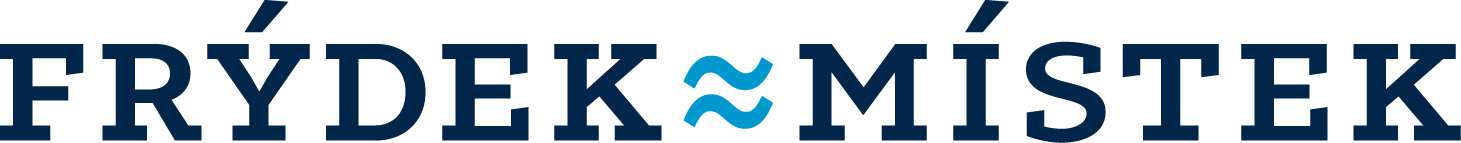 Žadatel: Fyzická osobaJméno: ………………..……… Příjmení: ……………….….………….. Titul: ………………………Datum narození: ………………..…………….. č. OP:………………………………………….………Trvalé bydliště: …………………………………………………………..………………………………….Telefon: …………………………... e-mail: ….………………..…………………………….………….. Právnická osobaObchodní jméno: ………………………………………..………….……….. IČ: ………..……………Sídlo: …………………………………………………………………………………………….……………..Telefon: …………………………... e-mail: ….………………..…………………………….…………..Osoba oprávněná jednat jménem právnické osoby: …………………………………………..Žádám tímto o souhlas s použitím loga města.Účel použití:…………………………………………………………………………………………..………………………..…………………………………………………………………………………………………………………..………………..…………………………………………………………………………………………………..……………………………………………………………..……………………………………………………..……………………………………………………………………………..…………………V případě, že souhlas bude udělen, zavazuji se:- Dodržovat Manuál vizuálního stylu města (k dispozici na www.frydekmistek.cz).- Dodržovat Zásady používání loga města a jednotného vizuálního stylu města Frýdku-Místku (k dispozici na www.frydekmistek.cz). Před použitím loga města zaslat náhled grafického návrhu jeho použití na e-mail znacka.mesta@frydekmistek.cz a nechat si jej odsouhlasit.- Používat logo města pouze tak, aby nevznikl dojem, že se jedná o komunikaci města nebo jeho organizací. Nepoužívat jej komerčně, pouze jako označení místa původu či výraz sounáležitosti s městem.Souhlas je udělován na dobu trvání účelu, na který má být logo použito, ne však déle než na dobu 2 let od udělení souhlasu.V………………………… dne ……….………….………………………………………….podpis žadatele	Žádost zašlete na Magistrát města Frýdku-Místku, Odbor územního rozvoje a stavebního řádu nebo doručte osobně na adresu Radniční 1148, 738 01 Frýdek-Místek, popř. e-mailem na podatelna@frydekmistek.cz.